Attendance last Sunday / Asistencia el domigo pasado: THIS WEEK / ESTA SEMAN 	Thursday, 1:30pm – Goshen bible Study	Thursday, noon – Bulletin items dueCOMING EVENTS / EVENTOS VENIDEROS 	Saturday, August 24, 4-7pm - Meal fundraiser for missionaries Matt and Rachel Cordella-	Bontrager at Yellow Creek Mennonite Church
	Sunday, September 1 - Sunday Sundae potluck
	Sunday, September 8 - Menno-Hof Hymn Sing**
	Friday & Saturday, September 27 & 28 - Michiana Mennonite Relief Sale at the Elkhart 	County Fair Ground**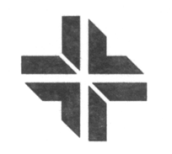 Pastor / Pastora: Carolyn Hunt (574) 350-6285 carolyn.gardner.hunt@gmail.comPastor / Pastora: Frances Ringenberg (574) 621-2676 mfrancesvr@gmail.com Transitional Pastor / Pastor transicional: Steve Thomas 574-202-0048 steveforpeace@gmail.comElders / Anciano-as: Dorothy Wiebe-Johnson, Lois Longenecker, Anna Ruth Hershberger, Leo RodriguezFor pastoral care you are welcome to contact a pastor or elder directly or call the church office to make an appointment. Para el cuidado pastoral se puede ponerse en contacto con un pastor o anciano-a directamente o llamar a la oficina de la iglesia para hacer una cita.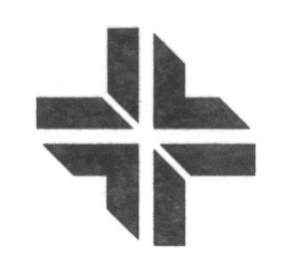 GATHERING MUSIC / MUSICA DE BIENVENIDA	Music TeamWELCOME / BIENVENIDO	Hymnal 398 – “I love to tell the story”CALL TO WORSHIP AND OPENING PRAYER / LLAMADA A ALABAR Y ORACIONSINGING / CANTANDO	Hymnal 102 – “To God be the glory”	Prairie Street Sings 35 – “Change my heart, O God”CONFESSION OF SINS / CONFESION DE PECADOSSHARING THE PEACE / LA PAZ 	The peace of Christ be with you / and also with you	La Paz de Cristo sea contigo / y contigo TambienGIVING THANKS / DAR LAS GRACIAS:  David MillerHEARING THE WORD / LA PALABRA 	Children’s Time: 	Scripture reading: 	Sermon:  Being an Inviting Church”, James Krabill RESPONDING / RESPONDIENDO  	Sing the Story 121 - “Nothing is lost on the breath of God”	Sharing joys and concerns:  Lois Longenecker	Offering:  Hymnal 345 – “God sent his son” 	Pastoral prayer:  Pastor CarolynSENDING / ENVIANDO 	Prairie Street Sings 87 – “The sending song”Benediction: Pastor CarolynA prayer team is available to pray with you at the front of the sanctuary following the service. You are welcome to request anointing.Un equipo de oración está disponible para orar con usted en el frente del santuario después del servicio. Le invitamos a solicitar la unción.THIS MORNING / ESTA MANANA: 	Worship Leaders:   	Pastor Carolyn	Song Leader:           	Kyle Weirich	Gathering Music: 	  	Musicians	Visuals:						Frances Ringenberger	Spanish Translation: 	Quinn Brenneke    	AV Technician:         	Anthony Hunt	Prayer Team:		    		Pastor Frances, Lois Longenecker  	Ushers:						Marie Troyer	Greeters:                 		Hall Monitor:            	Church Nursery:      	LaNasha Taylor	Building Lock-up:    	Orion BlahaNEXT WEEK / LA PROXIMA SEMANA:  	Sermon:  					Mara Weaver	Worship Leader:		Pastor Frances	AV Technician: 			Orion Blaha	Usher: 						Marie Troyer	Greeters: 				Hall Monitor: 			Church Nursery: 		LaNasha Taylor	Building Lock-up:	 	Al LongeneckerANNOUNCEMENTS / ANUNCIOS:How can you support immigrants in the Elkhart Area?ESL (English as a Second Language) teachers are needed for the next session of English classes, September 3--November 21, 2019 at Prairie Street Mennonite Church.  Sessions are on Tuesday and Thursday evening 6:30-8:00pm.  Teaching once or twice a week is your choice.  Please consider this opportunity of showing hospitality. Teachers need to know English (not Spanish).Please contact:Sueann VonGunten, vonalter2@gmail.com 574-612-3108 call or textOR Lois Dyck, budloisdyck@gmail.com, 574-970-1024 Mark your calendars for the September 27-28 Michiana Relief Sale.  Choirs, walk/run race, garage sale, children’s auction, quilt auction, on-line auction and sales of food, plants and dried arrangements, and crafts are being planned for the weekend.  Items are being gathered for the sales and volunteers are needed.A group of PSMC bikers will meet at the church Saturday, Sept 27, to bike to the sale that will be held at the Elkhart County Fairgrounds – more on this activity will come later.The 40th Annual Elkhart CROP Hunger Walk will take place on Sunday, October 6, 2019.  Last year more than $18,622.00 was raised to help hungry and hurting people in our own community and the global community.  Thank you to those who were able to walk last year.Consider being a team leader for this coming walk.  Team Leader Packets will be available at an open house/resource and information meeting Tuesday, August 13, 2019 from 6:00 to 7:00 pm at Central Christian Church, 418 W. Franklin St., Elkhart, IN. All team leaders and interested walkers are invited to attend.Women & Girls (3rd grade and older) Retreat at Amigo Centre, October 11-13“She is a Tree of Life” is the theme for the retreat that will be held at Amigo Center.  Look forward to a weekend full of fellowship and learning together, along with an opportunity to retreat from routine distractions.  More information is posted on the hallway bulletin board.Does Peacebuilding Need Peace Theology?  A Mennonite-Catholic Dialogue: October 19 at the University of Notre Dame
This one-day colloquium will trace the sources and significance of Mennonite-Catholic collaboration in peacebuilding, as well as its future prospects.  For more information talk with Eleanor KreiderElkhart River Clean up:  Saturday, September 14, 8am – 12noonJoin canoe or walking groups going from the Elkhart Environmental Center to Central High School collecting trash from the river and the banks.  Call 574-293-5070 or go to  https://signup.com/go/vfcqwqz to sign up.